Дошкільний навчальний заклад ( ясла- садок) №1 «Дзвіночок»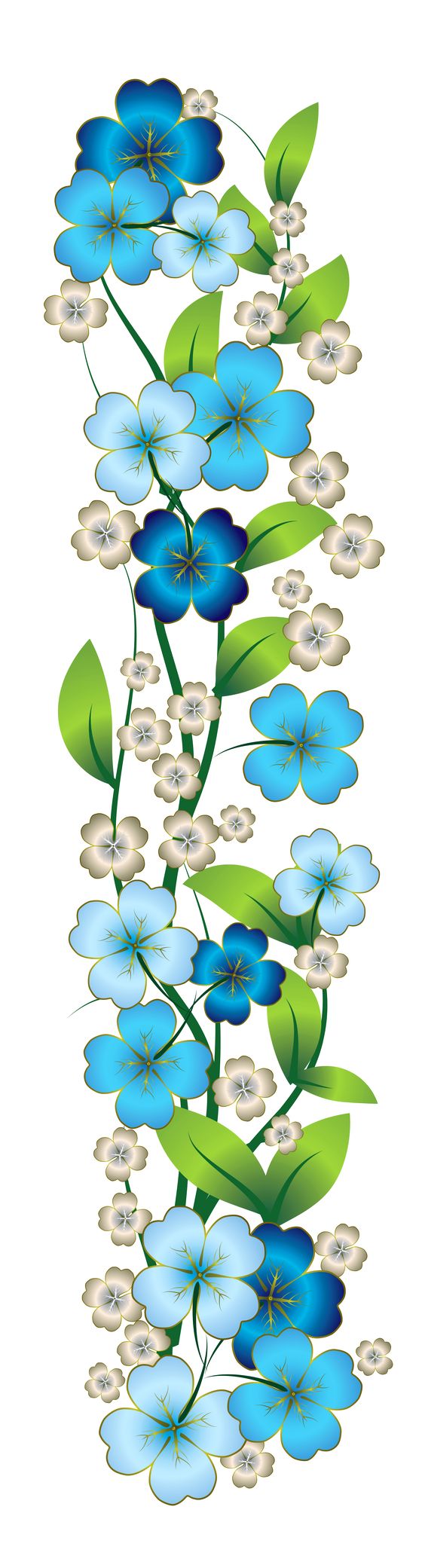 Комунальної власності Сарненської міської радиВиступ до педагогічної ради з досвіду роботи«Розвиток креативності дошкільників у довкіллі»                                                         Підготувала вихователь:                                                          Городнюк Н.В.м.Сарни – 2017р. Основним завданням розвитку креативної освіти є вдосконаленняможливості дитини діяти самостійно, на власний розсуд, ініціативно, творчо.«Креативність –схильність до творчості, прагнення відходити від шаблону, зразка; намагання робити по-своєму, виявляти винахідливість, виявляти неповторність, досліджувати, експериментувати, покладатися на свій життєвий досвід, ставити незвичні запитання і давати самостійні відповіді; здатністьзнаходити оригінальні рішення, радіти створенню нового»У процесі діяльності перед дошкільником постають не лише репродуктивні, а й творчі завдання. Він вчиться вигадувати нові ігри,малювати, конструювати, тобто розвиває творчі здібності, що сприяєформуванню креативності як базової якості особистості.Феномен креативності пов’язаний, насамперед, з уявою дошкільника.Дитина на основі попереднього досвіду створює образи побаченого,почутого. У своїй уяві малюк виходить за межі безпосередньо даного, може «відлітати» від реальної дійсності, фантазувати, мріяти.Розвиток креативності дошкільників через пошуково-дослідницьку діяльність:Важливо організувати дослідницьку діяльність дітей так,  щоб через відкриття, розв’язання проблемних завдань, різноманітні дії з природними об’єктами діти одночасно оволодівали новими знаннями, вміннями та навичками.  А саме доцільно використовувати різні види експериментування, пошуково-дослідницької діяльності. Дошкільник не може споглядати, він прагне активної взаємодії з навколишнім середовищем. Безпосередній контакт дитини з предметами дає змогу пізнати ті властивості, якими вони різняться. А це, у свою чергу, породжує у дитини безліч питань. Світ, який ледь відкрив свої таємниці,пробуджує у маленької людини і допитливість, бажання пізнати більше.Досліди, які проводяться на заняттях, дають широкі знання про природні об'єкти і явища, задовольняють допитливість дитини.Прості, доступні дітям досліди мають місце не лише на заняттях та під час цільових екскурсій, а й на прогулянках, у процесі трудової і побутової діяльності.Треба застосовувати різноманітні прийоми: обстеження, практичні дії з предметами, запитання пошукового характеру, розповіді свої і дітей, пояснення і показ, художнє слово, розглядання ілюстративного матеріалу, замальовування спостережуваних явищ і об’єктів. Усе це не лише привчає вихованців виконувати вказівки, а й спонукає їх самостійно аналізувати явища, віднаходити причини й зв'язки, робити певні висновки.Досліди сприяють розвиткові спостережливості, мисленнєвої діяльності.Досліди сприяють формуванню у дітей пізнавального інтересу доприроди, розвиткові спостережливості, мисленнєвої діяльності,усвідомленню причинно-наслідкових зв’язків.Діти із задоволенням беруть участь у дослідах, які розвивають пам’ять, увагу,вчать логічно мислити. Проведення досліду сприяє формуванню креативності, поліпшує комунікабельність, підвищує компетентність.Організовуючи та плануючи роботу дослідницької діяльності з малюками, я можу визначити, що:• у дітей поступово виявляється пізнавальний інтерес до експериментування;• розвиваються всі аналізатори, чуттєвий досвід, нетрадиційне мислення;• з’являється вміння самостійно знаходити альтернативні шляхи пошуку інформації та визначення властивостей матеріалів;• поширюються знання про взаємозалежність явищ живої та неживої природи.Досліди про повітря.Тема: «Повітря. Де воно є?»Мета: створювати широкі можливості для розвитку дітей інтересу до пізнання природи. Закріплювати вміння та навички з догляду за кімнатними рослинами, вміння правильно користуватися знаряддями праці. Виховувати дбайливе ставлення до природи.1.Повітря є всюди.Коли спрямувати струмінь повітря на вашу щічку, що ви відчули? (Прохолоду!). Отже повітря ми можемо і відчути. Помахати ручкою перед обличчям, подмухати на свою долоньку, один одному в потилицю. Що ви відчуваєте? Легенький вітерець – повітря. Ми його не бачимо, але відчуваємо.2.Повітря є в середині нас.На столі стоять прозорі склянки з водою. Якщо подути в соломинку, один кінець якої занурений в склянку з водою. Що ви побачите? З’явились бульбашки. Що це? Повітря. Звідки воно взялось? З наших легень. Ми видихнули його. Отже, повітря є всередині нас.3.Якщо взяти повітряну кульку і надути її, що ми побачимо?(Вона збільшується). Що ж робить кульку більшою? (Повітря!). А коли повітря випускати – кулька швидко зменшується і повітря, яке виходить з кульки, навіть змушує кульку швидко літати по кімнаті.Досліди про воду.Тема: «Водичка. Яка вона?»Мета: закріплювати знання дітей про властивості води (чиста, брудна, каламутна, забруднена, кольорова, тепла, холодна, розливається,ллється, капає). Формувати у дошкільнят переконання, що вода – це рідина, її не можна поставити, покласти, її можна тримати в посуді, що воду треба берегти, користуватися нею економно, оскільки вона є необхідною для рослин, тварин, людей. Розвивати спостережливість, допитливість, здатність встановлювати найпростіші зв’язки і взаємозв’язки в стані речовин.1.Припущення: колір льоду не залежить від кольору води, а форма посуду не визначає форми льоду.Хід досліду:Лід утворюється від замерзання води. Нагріваючись, лід перетворюється на воду. Засвоєнню цієї ознаки сприяє утворення льоду з води різного кольору. Колір льоду визначає колір води. Форма визначається формою посудини.Пропонувати підфарбувати воду в різний колір, розлити в різноманітніформочки і винести на мороз. Коли вода перетвориться на лід, фігуркиобережно вийняти з формочок. Діти роблять висновки.2.Припущення: Вода не міняє форми.Хід досліду:Взяти гумову рукавичку, обережно наповнити її водою з глечика.Спостерігати, що вода набула форми рукавички. Зробити такий же дослід з іншими ємностями (бокал, колба, целофановий мішечок, надувна кулька, різні склянки). Зробити висновок: вода змінює форму. Отже, припущення не підтвердилось.3. Припущення: Легкі предмети плавають, важкі тонуть.Хід досліду:У посудину опустити предмети однакової форми та об'єму, але з різного матеріалу (дерева, пластмаси, металу), використовуючи послідовні дії, Вчити дітей пояснювати поведінку цих предметів у воді. Чому деякі з них плавають, а інші тонуть.Тема: «Утворення веселки»Мета: ознайомлення з властивостями води та світла.Хід досліду:Розбризкати воду з шланга, піднявши його високо вгору. Стежити, як розподіляється вода: біля отвору шланга вона витікає струменем, вище – утворюються великі краплі, найвище – найменші. Чому саме так розподіляються краплі?Діти можуть самостійно зробити висновок, що великікраплі – важкі, а маленькі – легші, саме тому вони піднімаються вище.Пояснити вихованцям, що від проходження сонячних променів крізь дрібні краплі води утворюється веселка. Чому веселка завжди розташовується так високо? Бо саме там містяться найлегші, найдрібніші краплинки води.Веселку можна побачити після дощу й біля водограїв у сонячну днину.Чому веселка така різноколірна? Тому що крапельки вод розташовані не на одній прямій лінії, а на різній висоті й під різними кутами до сонячного світла. Сонячні промені заломлюються в різних краплях і забарвлюються у різні кольори. Перевіримо? Для цього на шляху сонячних променів,спрямованих у вікно, поставимо скельце (просту скляну пластинку) і тригранну скляну призму. Що з’явилося на протилежній стіні? Звідки взялася смугаста кольорова «зебра»?Тема: «Властивості ґрунту»Мета: закріплення знань про властивості ґрунту.Хід досліду:Запропонувати дітям одночасно взяти в дві руки землю: в одну – вологу, в другу – суху. Стиснути обидві руки в кулаки. Що відбулося? Висновок: волога земля м’яка, здавлюється у грудочку, з неї можна витиснути воду. Суха земля тверда, від здавлювання розсипається. Запитання та завдання: Який ґрунт кращий для рослин? Чому? Як зробити суху землю придатною для вирощування рослин? Оглянути стан ґрунту у квітнику, городі чи в горщиках для кімнатних рослин. Визначитинеобхідність його зволоження та відповідно діяти.Тема: «Пісок та глина»Розглянемо пісок і глину, зрівняємо їх.1.Візьмемо суху глину в руку, те ж саме проробимо з піском.2.Помити пісок і глину водою. Що відбулося з ними? Зліпимо з піску й глини. Із чого ліпиться легше? Чому?3.Потри піском і глиною по склу. Яка різниця? Повільно насипай пісок і глину у воду. Як падають їхні частки?Висновок:1.Пісок складається з твердих піщин. Вони бувають різної величини. Піщини нічим не з’єднуються між собою. Тому пісок сипучий.2.Глина складається із дрібних, як пил часток, з’єднаних між собою. Волога глина пристає до рук, вона липка, з неї добре ліпити.Тверді тіла мають вагу, форму і тверді на дотик. Гра-дослідження «Повітря й повітряні кульки» Обладнання: повітряні кульки, ниточки. 1. Розглядання ненадутих кульок. Педагог дає дітям ненадуті повітряні кульки, пропонує роздивитися їх і розказати, що це та як виглядають ці іграшки. Висновки. Це повітряні кульки. Коли кульки не надуті, вони маленькі. Щоб кульки стали великими, справжніми, їх треба надути, тобто наповнити повітрям. 2. Надування кульок, з’ясування змін стану кульок та причин цих змін. Висновки. Надуті кульки стали більшими, великими. Вони змінилися тому, що їх заповнили повітрям. Коли в кульку потрапляє повітря, вона розтягується, стає все більшою. 3. Зав’язування надутих кульок ниточками, простеження стану повітря в зав’язаній і незав’язаній надутій кульці. Висновки. Зав’язавши надуту кульку ниточкою, ми тим самим ніби «замкнули» в ній повітря: повітря не може вийти, і кулька зберігає свій об’єм. Якщо кульку надути, а потім відпустити її, то повітря з кульки виходить крізь отвір, і кулька знову стає маленькою, спущеною. Отже, повітря рухоме, воно здатне переміщуватися. 4. Діти з’ясовують властивості повітря на основі попередніх ігрових дій та подальших вправ: порівнюють вагу кульки ненадутої і наповненої повітрям; уточнюють, що повітря не видно; простежують, як кулька, у яку продовжують дути, лопається. Висновки. Повітря легке: надута кулька не важча від ненадутої. Повітря невидиме, бо ми його не бачимо. Але повітря має об’єм. Якщо кульку продовжити далі надувати, повітря вже не вміщатиметься в ній, і тоді кулька лусне. Гра-дослідження «Водиця-чарівниця» Обладнання: скляні посудини для води — прямокутна (акваріум) та кругла (банка); чиста вода; іграшкова лопатка. Педагог показує дітям дві скляні посудини з водою. Діти роздивляються їх і роз-повідають, що в кожну посудину налита чиста вода. Далі педагог пропонує малюкам занурити іграшкову лопатку в акваріум. Діти уточнюють, що вода прозора, а оскільки вона прозора, як і скло, крізь яке ми бачимо воду, то занурену у воду лопатку добре видно. Після цього вихователь просить дітей занурити лопатку в банку. Діти роблять висновок, що лопатка у банці з водою здається не такою на вигляд, як вона є насправді. Дорослий допомагає малюкам зробити висновок: вода, якщо вона в круглій посудині, здатна змінювати видиму форму зануреного в неї предмета. Гра-експеримент «Чи потоне кораблик?» Обладнання: іграшкові кораблики з різних матеріалів (паперовий, картонний, пластмасовий, пластиліновий, металевий тощо), таз із водою. Вихователь пропонує малюкам вирушити в плавання іграшковими корабликами по «озеру», яке зображує таз із водою. Педагог повідомляє дітям, що кораблики треба «випробувати», переконатися, наскільки вони надійні, чи не підуть вони на дно озера, чи не потонуть у воді. Діти ставлять на поверхню води кораблики по черзі та простежують, що відбувається з кожним із них. Висновки. Паперовий, картонний кораблик не тонуть, тому що папір і картон легші за воду — вода здатна утримувати на собі ці матеріали. Пластик вода теж утримує, але якщо кораблик опустити на дно, він може і не виринути назад. Пластиліновий та металевий кораблики одразу тонуть: вони важчі за воду, а вода легша за них. Гра-експеримент «Жабеняткова витівка» Обладнання: іграшкове жабеня; дві прозорі посудини з водою; баночка з ґрунтом. Вихователь ставить перед дітьми дві склянки з чистою питною водою. Малята уточнюють, що в склянки налита водичка — прозора, чиста. Дорослий уточнює, що ця вода питна, її можна пити. Далі педагог показує малюкам іграшкове (намальоване) жабеня і задає ігрову ситуацію. Вихователь. До нас завітало жабенятко Квак, маленьке й дуже бешкетне. Погляньте, що воно принесло з собою. (Дорослий ставить перед малюками баночку з ґрунтом, діти роздивляються і пояснюють, що в ній.) Узяло жабенятко, набрало жменьку ґрунту (земельки), підстрибнуло до однієї склянки та й укинуло цю землю у водичку. Діти простежують, як змінилася вода після того, як у неї насипали ґрунт. Запитання • Як змінилися вода, коли в неї потрапив ґрунт? (Стала каламутною, темною.) • Що ви можете сказати про чистоту цієї води? (Вона вже не чиста, вода стала брудна.) • Розкажіть, де ви бачили брудну воду в природі. (У калюжах, у болоті…) Вихователь підводить малят до висновку, що брудна вода годиться для жабок, а лю-дям її пити в жодному разі не можна. Забруднена вода непридатна для пиття. Гра-експеримент «Вода і фарба» Обладнання: прозора посудина з чистою водою, кольорова (жовта) гуаш, пензлик. Діти розглядають посудину з чистою водою. Далі малятам пропонується набати на пензлик жовтої гуаші, опустити його у воду, помішати пензликом водичку, а потім витягти його. Запитання • Розкажіть, що ви зробили. • Ви занурили у водичку жовтий пензлик, а витягли який? Чому так вийшло? • Куди ділася фарба з пензлика? • Як змінилася вода? Що вона змінила: запах, об’єм чи колір? Поясніть свою думку. • Чи бачимо ми у воді грудочки, шматочки фарби? Чому? • Чи можна таку воду налити в акваріум? Висновки. Вода здатна розчиняти в собі деякі речовини. Наприклад, вода розчинила фарбу. При цьому вода стала жовтою, змінила колір. Часточок гуаші у воді ми не бачимо, бо фарба розчинилася повністю, рівномірно. Отже, вода — розчинник. Вода, в якій розчинена фарба, непридатна для життя рибок, у такій воді рибки загинуть. Тому наливати пофарбовану гуашшю воду в акваріум не можна. Гра-експеримент «Вода і лід: веселі перетворення» Обладнання: шматочок криги, пластиковий лоток, холодильник. Діти приносять із зимової прогулянки крижинку. Педагог пропонує вихованцям стати маленькими чарівниками і провести з крижинкою веселі перетворення. 1. Простеження змін, що відбуваються з крижинкою в приміщенні. Діти кладуть крижинку в пластиковий лоток і стежать, що з нею відбувається (процес танення). Висновки. Крижинка розтає. У теплі лід перетворюється на воду. Відбувається це не вмить, а поступово: крижинка тоншає, меншає, замість льоду в лотку з’являється вода. За деякий час лід повністю зникає, увесь перетворюється на водичку. 2. Розмірковування над ситуацією: чи можна якимось чином знову перетворити воду на крижинку? Як це можна зробити? Чи можливо зробити з води лід, не виносячи лоток надвір? Висновки. Щоб вода знову стала льодом, її треба повторно заморозити. Звісно, найпростіше це зробити, винісши лоток назад на мороз, надвір. Там, на холодному повітрі, вода знову стане льодом. Але можна таке саме перетворення провести й у приміщенні, якщо лоток поставити в холодильник, точніше, в його морозильне відділення — найхолодніше місце. 3. Діти ставлять лоток із водою в морозильну камеру, за деякий час виймають його і обговорюють результат свого експерименту. Висновки. У морозильній камері дуже холодно, як і надворі взимку, тому вода знову замерзла, перетворившись та твердий, холодний лід. Але вода не повернула форми попередньої крижинки, яку діти приносили знадвору. Вона залишилася такої ж форми, як і лоток, у якому ця водичка утворилася. Гра-практикум «Домашні, свійські, дикі» Обладнання: малюнки, що зображують кімнату, хлівець із подвір’ям та ліс; картки з зображеннями різних тварин або маски. Вихователь пропонує малюкам уявити себе певними тваринами і роздає їм картки із зображенням різних домашніх, свійських та диких тварин (або відповідні маски). Діти уточнюють, хто вони, якою твариною вони стали. Після цього педагог розташовує перед вихованцями зображення кімнати, хлівця і лісу. Завдання малят — визначити, до яких категорій належать їхні тварини, і відповідно до цього зайняти місце біля певного малюнка. Після цього діти дають пояснення. Зразки пояснень Я кіт. Я домашня тварина, тому живу в домі, поряд із людиною. Я кізка. Я свійська тварина, даю шерсть і молочко. Я живу поряд із людиною, але не в самому будинку, а на подвір’ї, у хлівці. Я лисичка. Я дика тварина, лісова, тому мій дім — це ліс. Логічна гра-практикум «Знайди зайву тварину» Обладнання: картки із зображеннями тварин нашої місцевості та інших географічних зон. На початку гри або перед її проведенням діти мають уточнити назви й зону мешкання всіх тварин, зображення яких будуть використовуватися. Вихователь розкладає перед малятами по черзі ряди з кількох карток. Діти уважно роздивляться кожну групу малюнків, потім знаходять серед них «зайву» тварину і по-яснюють, чому вона в даному ряді «зайва» (не мешкає в лісах України або, навпаки, живе в нас, у той час як решта тварин у наших лісах не водяться). Приклади групування карток Лисиця, вовк, слон, білка. (Зайва тварина — слон, бо слони в наших лісах не водяться.) Слон, крокодил, жираф, заєць. Білка, ведмідь, їжак, тигр. Лисиця, тигр, слон, білий ведмідь. Розвиток  креативності дошкільників через  спостереженняСпостереження - це вид діяльності, в процесі якого дитина пізнає навколишній світ.Найбільш значущими в організації цього процесу є такі моменти:♦ зміст спостережень за живими істотами складають: їхній зовнішнійвигляд; способи функціювання (поведінка); компоненти середовищаіснування та особливі ознаки, які допомагають пристосовуватися донього; взаємодія з іншими живими істотами та людьми;♦ обсяг знань, які подаються дошкільнятам, розподіляється на "порції", щодає змогу поступово й ґрунтовно засвоювати їх;♦ спостереження з певної теми проводяться протягом одного-трьохмісяців з невеликими інтервалами в часі, завдяки чому в дитини формуються пізнавальний інтерес, емоційний досвід.Розвиток  креативності дошкільників через гру :Гра – це найбільш доступний для дітей вид діяльності, спосіб переробки отриманих з навколишнього середовища вражень. В грі яскраво проявляються особливості мислення і уяви дитини, здатність до фантазування, також його емоційна активність, потреба в спілкуванні. Гра – соціальна практика дитини. Вона має великий вплив на розвиток різноманітних здібностей дитини в тому числі і креативних.У своїй роботі з дітьми з розвитку мовленнєвих творчих здібностей ми використовуємо різні вид ігор: дидактичні, театралізовані, сюжетно-рольові, ігри-фантазування.Дидактична гра - це така діяльність дітей, в якій систематизуються, розширюються і уточнюються знання про навколишню дійсність.Дидактична гра «Розкажи історію».Мета: Продовжувати вчити самостійно складати розповіді за серією картинок, розвивати процеси мислення, зв’язне мовлення.Дидактична гра «Оживи фігуру».Мета: Розвивати творчу уяву, фантазію, креативність.Ігри з піском та водою.Дидактична гра «Спечемо торт для мами».Мета: Вчити складати вологий пісок купкою, гіркою, прикрашати його паперовими візерунками.Дидактична гра «Цукерки в дарунок».Мета: Вчити гратися з вологим піском. Запропонувати зробити цукерки в дарунок лялькам. Використати обгортки із цукерок.Сюжетно-рольова гра -        це гра, що діти створюють самостійно у відповідності до сюжету.«Ательє» , «Перукарня» , «Модельєри», «Юні екологи», «Магазин одягу» , «Архітектори» Театралізовані ігри - розігрування в особах певного літературного твору і відтворення за допомогою виразних засобів (інтонацій, міміки, жести, пози, ходи).Досвід роботи з дітьми показує, що ігри-фантазування являються найбільш ефективним засобом розвитку творчості дітей, в даних іграх дошкільнята мають змогу грати зі словами, створювати незвичайні слова, загадки, віршики, розповіді. У грі-фантазуванні дитина може експериментувати. Така гра розвиває важливі характеристики творчості, креативності:– швидкість думки	– гнучкість мислення– оригінальність ідей– сміливість– допитливість.Ігри-фантазування сприяють розвитку мовленнєвих здібностей дітей, пізнавальній активності, самостійності, творчості, комунікативності, самореалізації дітей. Під час проведення даних ігор з дітьми ми враховуємо вікові можливості дошкільників, оскільки пропонуємо їх в притаманних для дітей дошкільного віку видах діяльності. Гра має декілька варіантів вирішення, тому діти не переймаються думкою, правильно вони вирішили завдання чи ні, – усі варіанти вирішення будуть правильними. Головне тут те, що дитина вирішує творче завдання, мислить креативно, проявляючи при цьому всі свої здібності: оригінальність, неповторність, індивідуальність. Зміст ігор-фантазувань передбачає їх виконання на різних рівнях складності, що дає можливість диференціювати їх залежно від рівня розвитку кожної дитини, а також індивідуальних уподобань та інтересів вихованців. Такі ігри стимулюють у дітей пізнавальні інтереси, дослідницькі пізнавальні дії, самостійний варіативний пошук досягнення результату, відкриття нового. Визначаючи місце даних ігор у своїй роботі можемо сказати те, що вони є універсальним способом, – їх можна використовувати як під час індивідуальної роботи з дітьми, так і під час колективного спілкування з дітьми, у різних видах діяльності, під час прогулянок, різних видах творчості – образотворчої, музичної, мовленнєвої.Розвиток  креативності дошкільників через працю в природі:Догляд за живими істотами  потребує певних знань про умови їхньої життєдіяльності та навичок виконання практичних дій. Турбота про живих істот потребує розвиненого почуття відповідальності, відчуття значущості своїх дій, їх систематичності. Мотив праці для дошкільняти має бути зрозумілим,відповідати його інтересам, можливостям та потребам.Висновок:Мій досвід роботи з дітьми дошкільного віку показує, що в дитячійтворчості часто виникає суперечність між радісними, цікавими, частонеочікуваними переживаннями, що викликані сприйманням навколишньогосвіту й можливостями відображення цих почуттів. Для розвитку творчостівихователь повинен пропонувати дітям різні види діяльності: малювання,ліплення, конструювання, спостереження, театралізовану діяльність, експериментування.Творчо спрямованій активності дошкільника притаманні: активність у мисленні, ініціативність, наявність певних нахилів, здібностей, інтересів, творчої уяви; творити нове, сумніватися й шукати шляхи рішень, отримуватизадоволення від результату й самого процесу творення.Організація взаємодії дошкільнят з об’єктами природи у довкіллі потребує аналізу й урахування основних закономірностей їхньої пошуково-дослідницької діяльності.При побудові роботи з дітьми з метою креативного розвитку ми спираємося на дидактичні принципи:– урахування вікових та індивідуальних особливостей кожної дитини;– виховання в діяльності;– стимулювання дитини до саморозвитку;– природовідповідності;– взаємозв’язок навчання та розвитку;– співробітництво;– індивідуальний підхід.Показниками сформованості креативності у дошкільника є :• високапізнавальна активність; допитливість;• уміння швидко переходити від одного способу розв’язання до іншого; переключатися; • дотепність, почуття гумору; здатність до постановки власноїмети;• самокритичність, здатність посміятися над собою;• використання різних форм доказів;• розвинена уява, метафоричність (створення фантастичних ідей);• уміння дивуватися;• здатність прогнозувати, передбачати, формулювати гіпотези, робитиприпущення;Творчість не формують, а стимулюють… Щоб вона виявлялася і розвивалася, у дитячому садку належить створити сприятливі умови. Для цього потрібно створювати необхідне розвивальне середовище;  треба вміти допомагати дітям проявляти природне прагнення докреативності; правильно оцінювати досягнення дітей у творчій діяльності; не переривати творчий процес; не гальмувати прояви творчої активності дитини критичними зауваженнями, негативними оцінками; створювати ситуації вільного спілкування, обміну думками.